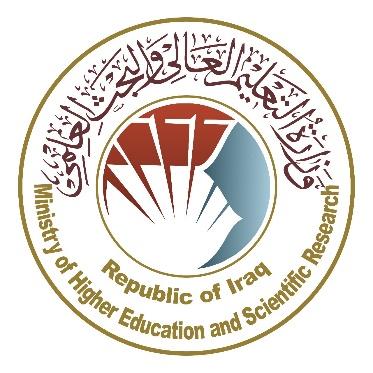      وزارةالتعليمالعاليوالبحثالعلميجهازالإشرافوالتقويمالعلمي     دائرةضمانالجودةوالاعتمادالأكاديمي      قسمالاعتماددليل وصف البرنامج الأكاديمي والمقردليل وصف البرنامج الأكاديمي والمقرر الدراسي2024 المقدمة: 		      يُعد البرنامج التعليمي بمثابة حزمة منسقة ومنظمة من المقررات الدراسية التي تشتمل على إجراءات وخبرات تنظم بشكل مفردات دراسية الغرض الأساس منها بناء وصقل مهارات الخريجين مما يجعلهم مؤهلين لتلبية متطلبات سوق العمل يتم مراجعته وتقييمه سنوياً عبر إجراءات وبرامج التدقيق الداخلي أو الخارجي مثل برنامج الممتحن الخارجي.    يقدم وصف البرنامج الأكاديمي ملخص موجز للسمات الرئيسة للبرنامج ومقرراته مبيناً المهارات التي يتم العمل على اكسابها للطلبة مبنية على وفق اهداف البرنامج الأكاديمي وتتجلى أهمية هذا الوصف لكونه يمثل الحجر الأساس في الحصول على الاعتماد البرامجي ويشترك في كتابته الملاكات التدريسية بإشراف اللجان العلمية في الأقسام العلمية.      ويتضمن هذا الدليل بنسخته الثانية وصفاً للبرنامج الأكاديمي بعد تحديث مفردات وفقرات الدليل السابق في ضوء مستجدات وتطورات النظام التعليمي في العراق والذي تضمن وصف البرنامج الأكاديمي بشكلها التقليدي نظام (سنوي، فصلي) فضلاً عن اعتماد وصف البرنامج الأكاديمي المعمم بموجب كتاب دائرة الدراسات ت م3/2906 في 3/5/2023 فيما يخص البرامج التي تعتمد مسار بولونيا أساساً لعملها.   وفي هذا المجال لا يسعنا إلا أن نؤكد على أهمية كتابة وصف البرامج الاكاديمية والمقررات الدراسية لضمان حسن سير العملية التعليمية. مفاهيم ومصطلحات:  وصف البرنامج الأكاديمي: يوفر وصف البرنامج الأكاديمي ايجازاً مقتضباً لرؤيته ورسالته وأهدافه متضمناً وصفاً دقيقاً لمخرجات التعلم المستهدفة على وفق استراتيجيات تعلم محددة. وصف المقرر: يوفر إيجازاً مقتضياً لأهم خصائص المقرر ومخرجات التعلم المتوقعة من الطالب تحقيقها مبرهناً عما إذا كان قد حقق الاستفادة القصوى من فرص التعلم المتاحة. ويكون مشتق من وصف البرنامج.رؤية البرنامج: صورة طموحة لمستقبل البرنامج الأكاديمي ليكون برنامجاً متطوراً وملهماً ومحفزاً وواقعياً وقابلاً للتطبيق. رسالة البرنامج: توضح الأهداف والأنشطة اللازمة لتحقيقها بشكل موجز كما يحدد مسارات تطور البرنامج واتجاهاته.اهداف البرنامج: هي عبارات تصف ما ينوي البرنامج الأكاديمي تحقيقه خلال فترة زمنية محددة وتكون قابلة للقياس والملاحظة.هيكلية المنهج: كافة المقررات الدراسية / المواد الدراسية التي يتضمنها البرنامج الأكاديمي على وفق نظام التعلم المعتمد (فصلي، سنوي، مسار بولونيا) سواء كانت متطلب (وزارة، جامعة، كلية وقسم علمي) مع عدد الوحدات الدراسية. مخرجات التعلم: مجموعة متوافقة من المعارف والمهارات والقيم التي اكتسبها الطالب بعد انتهاء البرنامج الأكاديمي بنجاح ويجب أن يُحدد مخرجات التعلم لكل مقرر بالشكل الذي يحقق اهداف البرنامج. استراتيجيات التعليم والتعلم: بأنها الاستراتيجيات المستخدمة من قبل عضو هيئة التدريس لتطوير تعليم وتعلم الطالب وهي خطط يتم إتباعها للوصول إلى أهداف التعلم. أي تصف جميع الأنشطة الصفية واللاصفية لتحقيق نتائج التعلم للبرنامج. نموذج وصف البرنامج الأكاديمي   اسم الجامعة: جامعة البصرة     الكلية/ المعهد: كلية الإدارة والاقتصاد    القسم العلمي: قسم الاقتصاد    اسم البرنامج الأكاديمي او المهني: بكالوريوس الاقتصاد/ فرع اقتصاديات النفط والغاز    اسم الشهادة النهائية: بكالوريوس في الاقتصاد     النظام الدراسي: فصلي     تاريخ اعداد الوصف: 5/10/2023      تاريخ ملء الملف:  26/3/2024    دقـق الملف من قبل     شعبة ضمان الجودة والأداء الجامعي    اسم مدير شعبة ضمان الجودة والأداء الجامعي:    التاريخ                           التوقيع                                                                   مصادقة السيد العميد     * ممكن ان تتضمن الملاحظات فيما اذا كان المقرر أساسي او اختياري  . يرجى وضع اشارة في المربعات المقابلة لمخرجات التعلم الفردية من البرنامج الخاضعة للتقييمنموذج وصف المقرررؤية البرنامج   يسعى البرنامج الأكاديمي لقسم الاقتصاد إلى اعتماد منهج دراسي حديث يتضمن المواد الدراسية التي تواكب حركة التطورات العلمية والاقتصادية وتعزز العلاقة بالمجتمع.   رسالة البرنامجالعمل على إعداد وتخريج كفاءات علمية وقيادية في مجالات العلوم الاقتصادية، واغناء الرصيد المعرفي والمهاري للطلبة في مجال البحث العلمي، والتعاون مع مؤسسات القطاع العام والخاص والاستجابة لمتطلبات السوق.اهداف البرنامج1. تعليم الطلبة اساسيات علم الاقتصاد وإعداد الكوادر المتخصصة القادرة على خدمة المجتمع والتهيئة لإعداد التخصصات المستقبلية من خلال تطبيق أفضل الممارسات التعليمية مع التركيز على ضمان الجودة والاداء وتعزيزها.2.تعليم ونشر المعارف ومهارات كتابة البحوث الاكاديمية من خلال الأنشطة التي تركز على الطالب والتدريسي.3.الاهتمام بالبناء الفكري والثقافي وتحسين المهارات النقاشية لدى الطالب والانفتاح على تجارب البلدان الأخرى في مجالات التدريسية والبحثية.4.تنمية وتطوير المهارات الابداعية والتفكيرية للطلبة القسم بما يمكنهم من التعامل بأسلوب علمي في اتخاذ القرارات ذات الصلة بتخصصهم.الاعتماد البرامجي لا يوجدالمؤثرات الخارجية الأخرى لا يوجدهيكلية البرنامجهيكلية البرنامجهيكلية البرنامجهيكلية البرنامجهيكلية البرنامجهيكل البرنامج عدد المقررات وحدة دراسية النسبة المئويةملاحظات *متطلبات المؤسسةمتطلبات الكليةنعممتطلبات القسم نعمالتدريب الصيفيلا يوجدأخرى وصف البرنامج وصف البرنامج وصف البرنامج وصف البرنامج وصف البرنامج السنة / المستوىرمز المقرر أو المساقاسم المقرر أو المساقالساعات المعتمدةالساعات المعتمدة2023-2024 / الثالثة اقتصاديات البيئةنظري3مخرجات التعلم المتوقعة للبرنامجمخرجات التعلم المتوقعة للبرنامجالمعرفة المعرفة 1-دراسة الواقع البيئي 2- فهم وتحليل  الاثار التي يتركها التلوث على البيئة 3- تمكين الطلبة من الحصول على المعرفة اللازمة في اعداد دراسات حول الواقع البيئي .4- تمكين الطلبة من الحصول على المعرفة الازمة في مجالات اقتصاديات البيئة.5– تمكينهم  من تحديد المسائل الاقتصادية المتعلقة بالبيئة والطاقة  المهارات المهارات 1- تعليم الطالب كيف يصبح قادرا على التفكير المنطقي.2- تعليم الطالب التحليل وتوظيف مفردات البرنامج.3- تطوير القدرة الذهنية والذاتية للطالب في التخصص في مجال تخصصه.4- اكساب الطالب مهارات التواصل واستخدام تقنيات التعليم الحديثة بفاعلية.القيم  القيم  1- إدراك أهمية التعلم الذاتي ومواجهة الضغوط الدراسية وتحدياتها وما يرتبط بذلك من مهارات إدارة الوقت والانضباط والمثابرة.2- تنمية قدرات الطلبة على مشاركة الأفكار والعمل ضمن فرق بحثية  والتعاون مع زملاء الدراسة للاستفادة من مصادر التعلم المتنوعة. استراتيجيات التعليم والتعلم 1- المحاضرات. 2- المناقشة الجماعية لموضوعات البرنامج..3- البحوث والتقارير 4- اعداد فرق بحثية لبرامج مبتكرة حول البيئة 5-حملات توعوية ومحاضرات فديوية 6- توثيق برامج المحافظة على البيئة من خلال الاستفادة من اعادة التدوير طرائق التقييم   الامتحانات الأسبوعية والشهرية واليومية وامتحان نهاية السنة.الهيئة التدريسية الهيئة التدريسية الهيئة التدريسية الهيئة التدريسية الهيئة التدريسية الهيئة التدريسية الهيئة التدريسية أعضاء هيئة التدريسأعضاء هيئة التدريسأعضاء هيئة التدريسأعضاء هيئة التدريسأعضاء هيئة التدريسأعضاء هيئة التدريسأعضاء هيئة التدريسالرتبة العلمية التخصص التخصص المتطلبات/المهارات الخاصة (ان وجدت ) المتطلبات/المهارات الخاصة (ان وجدت ) اعداد الهيئة التدريسية اعداد الهيئة التدريسية الرتبة العلمية عام خاص ملاك محاضر استاذ اقتصادتنمية مستدامة اعداد برامج مبتكرة للمحافظة على البيئة ملاكالتطوير المهنيتوجيه أعضاء هيئة التدريس الجددالتطوير المهني لأعضاء هيئة التدريسمعيار القبول أهم مصادر المعلومات عن البرنامج 1- الاستعانة بالمكتبة الالكترونية والانترنت حول المنشورات العالمية2- الاستعانة بمعارض الكتب الداخلية والخارجيةخطة تطوير البرنامج  تقديم المقترحات التطويرية من اجل تحسين المستوى العلمي للطلبة. مخطط مهارات البرنامجمخطط مهارات البرنامجمخطط مهارات البرنامجمخطط مهارات البرنامجمخطط مهارات البرنامجمخطط مهارات البرنامجمخطط مهارات البرنامجمخطط مهارات البرنامجمخطط مهارات البرنامجمخطط مهارات البرنامجمخطط مهارات البرنامجمخطط مهارات البرنامجمخطط مهارات البرنامجمخطط مهارات البرنامجمخطط مهارات البرنامجمخطط مهارات البرنامجمخرجات التعلم المطلوبة من البرنامجمخرجات التعلم المطلوبة من البرنامجمخرجات التعلم المطلوبة من البرنامجمخرجات التعلم المطلوبة من البرنامجمخرجات التعلم المطلوبة من البرنامجمخرجات التعلم المطلوبة من البرنامجمخرجات التعلم المطلوبة من البرنامجمخرجات التعلم المطلوبة من البرنامجمخرجات التعلم المطلوبة من البرنامجمخرجات التعلم المطلوبة من البرنامجمخرجات التعلم المطلوبة من البرنامجمخرجات التعلم المطلوبة من البرنامجالسنة / المستوىرمز المقرراسم المقرراساسي أم اختياري المعرفة   المعرفة   المعرفة   المعرفة   المهارات المهارات المهارات المهارات القيمالقيمالقيمالقيمالسنة / المستوىرمز المقرراسم المقرراساسي أم اختياري أ1أ2أ3أ4ب1ب2ب3ب4ج1ج2ج3ج42023-2024اقتصاديات البيئة اساسي2023-2024اسم المقرر: اقتصاديات البيئة اسم المقرر: اقتصاديات البيئة اسم المقرر: اقتصاديات البيئة اسم المقرر: اقتصاديات البيئة اسم المقرر: اقتصاديات البيئة اسم المقرر: اقتصاديات البيئة اسم المقرر: اقتصاديات البيئة اسم المقرر: اقتصاديات البيئة رمز المقرر:رمز المقرر:رمز المقرر:رمز المقرر:رمز المقرر:رمز المقرر:رمز المقرر:رمز المقرر:الفصل / السنة: الفصليالفصل / السنة: الفصليالفصل / السنة: الفصليالفصل / السنة: الفصليالفصل / السنة: الفصليالفصل / السنة: الفصليالفصل / السنة: الفصليالفصل / السنة: الفصليتاريخ إعداد هذا الوصف: 26\03\2024تاريخ إعداد هذا الوصف: 26\03\2024تاريخ إعداد هذا الوصف: 26\03\2024تاريخ إعداد هذا الوصف: 26\03\2024تاريخ إعداد هذا الوصف: 26\03\2024تاريخ إعداد هذا الوصف: 26\03\2024تاريخ إعداد هذا الوصف: 26\03\2024تاريخ إعداد هذا الوصف: 26\03\2024أشكال الحضور المتاحة: حضوري فقطأشكال الحضور المتاحة: حضوري فقطأشكال الحضور المتاحة: حضوري فقطأشكال الحضور المتاحة: حضوري فقطأشكال الحضور المتاحة: حضوري فقطأشكال الحضور المتاحة: حضوري فقطأشكال الحضور المتاحة: حضوري فقطأشكال الحضور المتاحة: حضوري فقط6.عدد الساعات الدراسية (الكلي)/ عدد الوحدات (الكلي): 45 ساعة بالفصل الواحد. 3 ساعات اسبوعياً6.عدد الساعات الدراسية (الكلي)/ عدد الوحدات (الكلي): 45 ساعة بالفصل الواحد. 3 ساعات اسبوعياً6.عدد الساعات الدراسية (الكلي)/ عدد الوحدات (الكلي): 45 ساعة بالفصل الواحد. 3 ساعات اسبوعياً6.عدد الساعات الدراسية (الكلي)/ عدد الوحدات (الكلي): 45 ساعة بالفصل الواحد. 3 ساعات اسبوعياً6.عدد الساعات الدراسية (الكلي)/ عدد الوحدات (الكلي): 45 ساعة بالفصل الواحد. 3 ساعات اسبوعياً6.عدد الساعات الدراسية (الكلي)/ عدد الوحدات (الكلي): 45 ساعة بالفصل الواحد. 3 ساعات اسبوعياً6.عدد الساعات الدراسية (الكلي)/ عدد الوحدات (الكلي): 45 ساعة بالفصل الواحد. 3 ساعات اسبوعياً6.عدد الساعات الدراسية (الكلي)/ عدد الوحدات (الكلي): 45 ساعة بالفصل الواحد. 3 ساعات اسبوعياًاسم مسؤول المقرر الدراسي ( بيئة وطاقة)اسم مسؤول المقرر الدراسي ( بيئة وطاقة)اسم مسؤول المقرر الدراسي ( بيئة وطاقة)اسم مسؤول المقرر الدراسي ( بيئة وطاقة)اسم مسؤول المقرر الدراسي ( بيئة وطاقة)اسم مسؤول المقرر الدراسي ( بيئة وطاقة)اسم مسؤول المقرر الدراسي ( بيئة وطاقة)اسم مسؤول المقرر الدراسي ( بيئة وطاقة)الاسم: ا.د. ندوه هلال جودة  :  nadwah.hilal@uobasrah.edu.iqالاسم: ا.د. ندوه هلال جودة  :  nadwah.hilal@uobasrah.edu.iqالاسم: ا.د. ندوه هلال جودة  :  nadwah.hilal@uobasrah.edu.iqالاسم: ا.د. ندوه هلال جودة  :  nadwah.hilal@uobasrah.edu.iqالاسم: ا.د. ندوه هلال جودة  :  nadwah.hilal@uobasrah.edu.iqالاسم: ا.د. ندوه هلال جودة  :  nadwah.hilal@uobasrah.edu.iqالاسم: ا.د. ندوه هلال جودة  :  nadwah.hilal@uobasrah.edu.iqالاسم: ا.د. ندوه هلال جودة  :  nadwah.hilal@uobasrah.edu.iqاهداف المقرر اهداف المقرر اهداف المقرر اهداف المقرر اهداف المقرر اهداف المقرر اهداف المقرر اهداف المقرر معرفة مفاهيم البيئة والتلوثمعرفة اشكال وخصائص انواع التلوثمعرفة فوائد المحافظة على البيئة  من خلال الاستدامة البيئة والاقتصادية والاجتماعية معرفة طرق التخلص من الملوثات معرفة السلبيات التي ترافق  اقامة الصناعات الملوثة للبيئة طرق معالجة التلوث من خلال فرض الضرائب البيئة معرفة مفاهيم البيئة والتلوثمعرفة اشكال وخصائص انواع التلوثمعرفة فوائد المحافظة على البيئة  من خلال الاستدامة البيئة والاقتصادية والاجتماعية معرفة طرق التخلص من الملوثات معرفة السلبيات التي ترافق  اقامة الصناعات الملوثة للبيئة طرق معالجة التلوث من خلال فرض الضرائب البيئة معرفة مفاهيم البيئة والتلوثمعرفة اشكال وخصائص انواع التلوثمعرفة فوائد المحافظة على البيئة  من خلال الاستدامة البيئة والاقتصادية والاجتماعية معرفة طرق التخلص من الملوثات معرفة السلبيات التي ترافق  اقامة الصناعات الملوثة للبيئة طرق معالجة التلوث من خلال فرض الضرائب البيئة استراتيجيات التعليم والتعلم استراتيجيات التعليم والتعلم استراتيجيات التعليم والتعلم استراتيجيات التعليم والتعلم استراتيجيات التعليم والتعلم استراتيجيات التعليم والتعلم استراتيجيات التعليم والتعلم استراتيجيات التعليم والتعلم من خلال تزويد الطالب بالأساسيات والمواضيع الاضافية المتعلقة بمخرجات التعليم وتكليف الطلاب بالبحوث المشتركة وجمع المعلومات من مصادر مختلفة وتبادل المادة العلمية ومصادرها مع بعضهم البعض وتكوين حلقات نقاش مفتوحة حول المفردات المدروسة. مع تقسيم الطلبة الى مجموعات للبحث حول موضوع ما ، برامج توعوية ، محاضرات فديوية ، ملصقات تعرفية وتوعوية وتوضيحية من خلال تزويد الطالب بالأساسيات والمواضيع الاضافية المتعلقة بمخرجات التعليم وتكليف الطلاب بالبحوث المشتركة وجمع المعلومات من مصادر مختلفة وتبادل المادة العلمية ومصادرها مع بعضهم البعض وتكوين حلقات نقاش مفتوحة حول المفردات المدروسة. مع تقسيم الطلبة الى مجموعات للبحث حول موضوع ما ، برامج توعوية ، محاضرات فديوية ، ملصقات تعرفية وتوعوية وتوضيحية من خلال تزويد الطالب بالأساسيات والمواضيع الاضافية المتعلقة بمخرجات التعليم وتكليف الطلاب بالبحوث المشتركة وجمع المعلومات من مصادر مختلفة وتبادل المادة العلمية ومصادرها مع بعضهم البعض وتكوين حلقات نقاش مفتوحة حول المفردات المدروسة. مع تقسيم الطلبة الى مجموعات للبحث حول موضوع ما ، برامج توعوية ، محاضرات فديوية ، ملصقات تعرفية وتوعوية وتوضيحية من خلال تزويد الطالب بالأساسيات والمواضيع الاضافية المتعلقة بمخرجات التعليم وتكليف الطلاب بالبحوث المشتركة وجمع المعلومات من مصادر مختلفة وتبادل المادة العلمية ومصادرها مع بعضهم البعض وتكوين حلقات نقاش مفتوحة حول المفردات المدروسة. مع تقسيم الطلبة الى مجموعات للبحث حول موضوع ما ، برامج توعوية ، محاضرات فديوية ، ملصقات تعرفية وتوعوية وتوضيحية من خلال تزويد الطالب بالأساسيات والمواضيع الاضافية المتعلقة بمخرجات التعليم وتكليف الطلاب بالبحوث المشتركة وجمع المعلومات من مصادر مختلفة وتبادل المادة العلمية ومصادرها مع بعضهم البعض وتكوين حلقات نقاش مفتوحة حول المفردات المدروسة. مع تقسيم الطلبة الى مجموعات للبحث حول موضوع ما ، برامج توعوية ، محاضرات فديوية ، ملصقات تعرفية وتوعوية وتوضيحية من خلال تزويد الطالب بالأساسيات والمواضيع الاضافية المتعلقة بمخرجات التعليم وتكليف الطلاب بالبحوث المشتركة وجمع المعلومات من مصادر مختلفة وتبادل المادة العلمية ومصادرها مع بعضهم البعض وتكوين حلقات نقاش مفتوحة حول المفردات المدروسة. مع تقسيم الطلبة الى مجموعات للبحث حول موضوع ما ، برامج توعوية ، محاضرات فديوية ، ملصقات تعرفية وتوعوية وتوضيحية بنية المقرربنية المقرربنية المقرربنية المقرربنية المقرربنية المقرربنية المقرربنية المقررالأسبوع الساعات الساعات مخرجات التعلم المطلوبة مخرجات التعلم المطلوبة اسم الوحدة او الموضوع طريقة التعلم طريقة التقييم 1234567891011121314153 ساعات 3 ساعات اقتصاد البيئة اقتصاد البيئة الجزئي اقتصاد البيئة الكلي التداخل بين الاقتصاد والبيئة مفهوم الطاقة وعلاقتها بالبيئة مفهوم التلوثالموارد الاقتصادية الموارد الطبيعية ،الارض الموارد البيئية المشاكل الناجمة عن التلوث تلوث الهواء ، الماء ، التربة مصادر الطاقة التقليدية والمتجددة الغاز الطبيعي النفط ومشتقاته الفحم الطاقة المتجددة ، اسباب اللجوء والبحث عن مصادر جديدة للطاقةالتلوث النفطي التلوث بالضجيج النفايات واعادة التدوير التنمية المستدامة والعلاقة بين التنمية والبيئة الجوانب الاقتصادية للتلوث الفوائد والتكاليف الهامشية لتطورات البيئة -	المنافع الحدية -	التكاليف الاجتماعية المستوى المثالي للتلوث الضرائب والبيئة المقاييس البيئية السياسات الاقتصادية وحماية البيئة الظواهر البيئة الاحتباس الحراري التصحر التنوع البيولوجي سياسات ازالة التلوثاقتصاد البيئة اقتصاد البيئة الجزئي اقتصاد البيئة الكلي التداخل بين الاقتصاد والبيئة مفهوم الطاقة وعلاقتها بالبيئة مفهوم التلوثالموارد الاقتصادية الموارد الطبيعية ،الارض الموارد البيئية المشاكل الناجمة عن التلوث تلوث الهواء ، الماء ، التربة مصادر الطاقة التقليدية والمتجددة الغاز الطبيعي النفط ومشتقاته الفحم الطاقة المتجددة ، اسباب اللجوء والبحث عن مصادر جديدة للطاقةالتلوث النفطي التلوث بالضجيج النفايات واعادة التدوير التنمية المستدامة والعلاقة بين التنمية والبيئة الجوانب الاقتصادية للتلوث الفوائد والتكاليف الهامشية لتطورات البيئة -	المنافع الحدية -	التكاليف الاجتماعية المستوى المثالي للتلوث الضرائب والبيئة المقاييس البيئية السياسات الاقتصادية وحماية البيئة الظواهر البيئة الاحتباس الحراري التصحر التنوع البيولوجي سياسات ازالة التلوثالفصل الاول : تعاريف ومفاهيم اساسية الفصل الثاني : الموارد الاقتصادية والتلوثالفصل الثالث : اثار التلوث على البيئةالفصل الرابع الطاقات المتجددة والاحفورية الفصل الخامس انواع التلوثالفصل السادس التنمية المستدامة الفصل السابع : التكاليف الاجتماعية للتلوث الفصل الثامن  : الظواهر البيئة المحاضرة أسلوب السؤال والاجابةأسلوب المناقشة تقسيم الى  فرق بحثية برامج توعوية تقييم المقررتقييم المقررتقييم المقررتقييم المقررتقييم المقررتقييم المقررتقييم المقررتقييم المقرر50 درجة امتحانات الشهرية واليومية للفصل من خلال رصد مشاركة الطلاب وملاحظة أداء الطلاب في إجابات الأسئلة والواجبات الأخرى و 50 درجة للامتحانات النهائية.50 درجة امتحانات الشهرية واليومية للفصل من خلال رصد مشاركة الطلاب وملاحظة أداء الطلاب في إجابات الأسئلة والواجبات الأخرى و 50 درجة للامتحانات النهائية.50 درجة امتحانات الشهرية واليومية للفصل من خلال رصد مشاركة الطلاب وملاحظة أداء الطلاب في إجابات الأسئلة والواجبات الأخرى و 50 درجة للامتحانات النهائية.50 درجة امتحانات الشهرية واليومية للفصل من خلال رصد مشاركة الطلاب وملاحظة أداء الطلاب في إجابات الأسئلة والواجبات الأخرى و 50 درجة للامتحانات النهائية.50 درجة امتحانات الشهرية واليومية للفصل من خلال رصد مشاركة الطلاب وملاحظة أداء الطلاب في إجابات الأسئلة والواجبات الأخرى و 50 درجة للامتحانات النهائية.50 درجة امتحانات الشهرية واليومية للفصل من خلال رصد مشاركة الطلاب وملاحظة أداء الطلاب في إجابات الأسئلة والواجبات الأخرى و 50 درجة للامتحانات النهائية.50 درجة امتحانات الشهرية واليومية للفصل من خلال رصد مشاركة الطلاب وملاحظة أداء الطلاب في إجابات الأسئلة والواجبات الأخرى و 50 درجة للامتحانات النهائية.50 درجة امتحانات الشهرية واليومية للفصل من خلال رصد مشاركة الطلاب وملاحظة أداء الطلاب في إجابات الأسئلة والواجبات الأخرى و 50 درجة للامتحانات النهائية.مصادر التعلم والتدريس مصادر التعلم والتدريس مصادر التعلم والتدريس مصادر التعلم والتدريس مصادر التعلم والتدريس مصادر التعلم والتدريس مصادر التعلم والتدريس مصادر التعلم والتدريس الكتب المقررة المطلوبة ( المنهجية أن وجدت )الكتب المقررة المطلوبة ( المنهجية أن وجدت )الكتب المقررة المطلوبة ( المنهجية أن وجدت )الكتب المقررة المطلوبة ( المنهجية أن وجدت )المراجع الرئيسة ( المصادر)المراجع الرئيسة ( المصادر)المراجع الرئيسة ( المصادر)المراجع الرئيسة ( المصادر) الاستاذة الدكتورة ندوه هلال ، اساسيات البيئة والتلوث ، 2016  الاستاذة الدكتورة ندوه هلال ، اساسيات البيئة والتلوث ، 2016  الاستاذة الدكتورة ندوه هلال ، اساسيات البيئة والتلوث ، 2016  الاستاذة الدكتورة ندوه هلال ، اساسيات البيئة والتلوث ، 2016 الكتب والمراجع الساندة التي يوصى بها (المجلات العلمية، التقارير.... )	المراجع الإضافيةالكتب والمراجع الساندة التي يوصى بها (المجلات العلمية، التقارير.... )	المراجع الإضافيةالكتب والمراجع الساندة التي يوصى بها (المجلات العلمية، التقارير.... )	المراجع الإضافيةالكتب والمراجع الساندة التي يوصى بها (المجلات العلمية، التقارير.... )	المراجع الإضافيةرسائل ماجستير ودكتوراه متعددة تتغير كل سنة مع المستجدات البيئة ، بحوث منشورة بهذا الشان رسائل ماجستير ودكتوراه متعددة تتغير كل سنة مع المستجدات البيئة ، بحوث منشورة بهذا الشان رسائل ماجستير ودكتوراه متعددة تتغير كل سنة مع المستجدات البيئة ، بحوث منشورة بهذا الشان رسائل ماجستير ودكتوراه متعددة تتغير كل سنة مع المستجدات البيئة ، بحوث منشورة بهذا الشان المراجع الإلكترونية ، مواقع الانترنيتالمراجع الإلكترونية ، مواقع الانترنيتالمراجع الإلكترونية ، مواقع الانترنيتالمراجع الإلكترونية ، مواقع الانترنيت الكثير من المراجع وخاصة الكتب المؤلفة بهذا الشأن والتي تتغير كل سنة  الكثير من المراجع وخاصة الكتب المؤلفة بهذا الشأن والتي تتغير كل سنة  الكثير من المراجع وخاصة الكتب المؤلفة بهذا الشأن والتي تتغير كل سنة  الكثير من المراجع وخاصة الكتب المؤلفة بهذا الشأن والتي تتغير كل سنة 